MICKEY SCHAFFER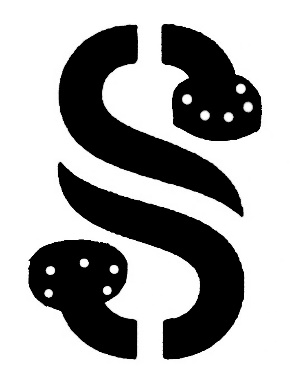                              CURRICULUM VITAEPhone: (818) 421-6833 - cellEmail: mickey@schaffersolution.comHAZWOPER TRAINING - FIRE SAFETY 1999 – PresentCAPTAIN, ENGINEER, Paramedic & Firefighter - los angeles county fire departmentHealth HazMat Division (CUPA) – CERS, Inspection & Permitting ComplianceSpecial Occupancy Inspection Unit Leader (Cannabis Unit)Fire Prevention Officer, CA State Fire MarshalHazardous Materials Specialist, CA State Fire MarshalBattalion Training OfficerWeapon of Mass Destruction Division Instructor“Great Shake-Out” Battalion InstructorVentilation Operations & Techniques InstructorForcible Entry InstructorCERT-Community Emergency Response Team InstructorFlammable Liquids, Gases & Structural Firefighting InstructorHaz-Mat Cannabis Training InstructorRescue Youth MentorFire Explorer InstructorTechnical Rescue InstructorPublic Safety & Distinguished Service AwardParamedicWORK HISTORY1991-1999training officer, CAPTAIN, ENGINEER, & FIREFIGHTER - chevron fd (El segundo, ca)Instruct department, emergency response team and refinery personnel in flammable liquids firefighting, hazardous materials emergencies, high angle & confined space rescue, pumping operations, CPR, first aid, and coordination of refinery mutual aide.ADVANCED FLAMMABLE/COMBUSTIBLE LIQUIDS & GASES LIVE FIRE TRAINING                    Over 600 hours of instructor expertise given in classroom/live fire training exercises covering chemistry, safety, strategy, tactics, foam application, containment, control, and extinguishment techniques.EMERGENCY RESPONSE TEAM MONTHLY TRAINING (50-60 member team)                          Over 150 hours of instruction given covering advanced firefighting techniques, basic life support, hazardous materials, decontamination, hydraulics, and confined space rescue.1990-1992other EMPLOYMENT - wARNER BROS. fIRE dEPARTMENT, ROCKEDYNEFirefighter, Fire Protection Officer cERTIFICATIONS2022HAZWOPER TRAIN-THE-TRAINER, re-certification (40 hours) NEW ENVIORNMENT, INC2000-2010LA County FD Haz-Mat Specialist, re-certification (168 hours) LA County FD2001Paramedic, (1240 hours) daniel freeman/ucla1999first responder operations, (24 hours) international ass. of firefightersriver/flood first responder, (24 hours) international ass. of firefightersbASIC fIREFIGHTER cOMBAT tOWER, (800 hours) LA COUNTY fire DEPARTMENT eMERGENCY mEDICAL tECHNICIAN 1-d, (140 hours) LA COUNTY fire DEPARTMENT1998fire control 3, structural firefighting (20 hours) ca state fire marshalcoordinator, advanced petroleum ff, (80 hours) university of nevada, renoconfined space rescue awareness, (7 hours) ca state fire marshalindustry technician, haz-mat (40 hours) ca specialized training instituterescue systems II, technical rescue (40 hours) Office of emergency managementcertified state instructor, (80 hours) ca state fire marshalfire control 1,2 3, & 4basic emergency vehicle operationsbasic pump operationsconfined space resCue awarenesslow angle rescuespecialized apparatustrench rescueemergency care of the sick and injuredFIRE PREVENTION OFFICER 1, (167 hours) ca state fire marshalFIRE INSPECTOR 1A - dUTIES & aDMINISTRATIONFIRE INSPECTOR 1b – fIRE & LIFE SAFETYFIRE INSPECTOR 1C – FIELD INSPECTIONFIRE INSPECTOR 1d – FIELD INSPECTION: ca SPECIFICHAZARDOUS MATERIALS FIRST RESPONDER AWARENESSFIRE INSTRUCTOR 1, (80 hours) ca state fire marshalFIRE INSTRUCTOR 1a – LESSON PLANSFIRE INSTRUCTOR 1b – TEACHING TECHNIQUESFIRE FIGHTER ii, (120 hours) ca state fire marshalFIRE FIGHTER i, (240 hours) ca state fire marshalfire control 3, structural firefighting (10 hours) ca state fire marshalfire control 4, flammable liquids & gases firefighting (10 hours) ca fire marshalcoordinator, advanced petroleum ff, (40 hours) university of nevada, renoINSTRUCTOR, advanced petroleum ff, (80 hours) TEXAS A&M UNIVERSITY fire apparatus driver/operator 1, (40 hours) ca state fire marshaltrench rescue, (24 hours) ca state fire marshalCONFINED SPACE RESCUE OPERATIONS, (40 hours) ca state fire marshalbls for health care provider, (24 hours) american heart associationstandard first aid instructor, (24 hours) american red crossAUTO EXTRICATION, (16 hours) ca state fire marshal1996HAZARDOUS MATERIALS TECHNICIAN, (160 hours) ca state fire marshalHAZARDOUS MATERIALS 1a – BASIC CHEMISTRY OF HAZARDOUS MATERIALSHAZARDOUS MATERIALS 1b – APPLIED CHEMISTRY: FIELD IDENTIFICATIONHAZARDOUS MATERIALS 1C – INCIDENT CONSIDERATIONSHAZARDOUS MATERIALS 1D – TACTICAL FIELD OPERATIONSHAZARDOUS MATERIALS SPECIALIST, (80 hours) ca state fire marshalHAZARDOUS MATERIALS 1F – SPECIALIZED MITIGATION TECHNIQUESHAZARDOUS MATERIALS 1G – ADVANCED FIELD OPERATIONSHAZ-mAT SPECIALIST INSTRUCTOR (1c), (16 hours) ca specialized training instituteHAZ-mAT SPECIALIST INSTRUCTOR (1d), (16 hours) ca specialized training instituteHAZ-mAT SPECIALIST INSTRUCTOR (1f), (16 hours) ca specialized training instituteHAZ-mAT SPECIALIST INSTRUCTOR (1g), (16 hours) ca specialized training instituteHAZ-mAT INDUSTRY TECHNICIAN INSTRUCTOR, (24 hours) ca specialized training INT.HAZ-mAT DECONTAMINATION, (16 hours) ca specialized training instituteHIGHWAY EMERGENCY RESPONSE SPECIALIST, (40 hours) aSS. OF aMERICAN RAILROADSCUSTOMIZED TRAIN THE TRAINER SKILLS WORKSHOP, (40 hours) cHEVRON CORPORATIONRESCUE SYSTEMS 1, (16 hours) ca specialized training institute1995HAZARDOUS MATERIALS TECHNICIAN/SPECIALIST, (80 hours) INDUSTRIAL EMERGENCY COUNCILadvanced petroleum ff, stRATEGY & TACTICS (20 hours) university of nevada, renoCONFINED SPEACE RESUE ii, (40 hours) university of nevada, renoAdvanced Flammable Liquids/gases, (20 hours) university of nevada, reno1994fire control 4, flammable liquids & gases firefighting (8 hours) ca state fire marshalHAZ-MAT OPERATIONAL/DECONTAMINATION (8 hours) ca specialized training instituteHAZ-MAT FIRST RESPONDER AWARENESS (8 hours) ca specialized training instituteHAZ-MAT FIRST RESPONDER OPERATIONAL (16 hours) ca specialized training institutebasic life support instructor (16 hours) american heart association1993industrial rescue 1 instructor, (24 hours) university of nevada, renoadvanced petroleum ff, stRATEGY & TACTICS (36 hours) university of nevada, renoadvanced petroleum fire fighting, (32 hours) TEXAS A&M UNIVERSITYadvanced petroleum fire fighting, (40 hours) TEXAS A&M UNIVERSITY1992rope rescue 1, (40 hours) chevron corporationlevel 3 haz-mat technician/Specialist, (80 hours) chevron corporationadvanced petroleum ff, manufacturing (32 hours) university of nevada, renoCA State Basic Firefighter Academy, (900 hours) Foothill Fire Academy1991CA State Firefighter I (900 hours) LA County Regional Occupational ProgramEDUCATION2001Paramedic, daniel freeman/uclaClass President and Clinical Excellence Award1991FIRE SCIENCE – ASSOCIATES DEGREE, LOS ANGELES VALLEY COLLEGETau Alpha Epsilon HonorsFOOTHILL FIRE ACADEMY, GLENDALE COMMUNITY COLLEGE Sponsored Cadet – Pasadena City Fire Explorer